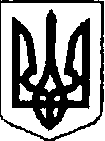 ШЕВЧЕНКІВСЬКА РАЙОННА У МІСТІ ДНІПРІ РАДАГОЛОВА РАЙОННОЇ У МІСТІ РАДИР О З П О Р Я Д Ж Е Н Н Я           11 травня  2018                                                                            № 46-рм.ДніпроПро надання послуги патронатунад дитиною в Шевченківськомурайоні міста Дніпра  На виконання п. 3 Порядку створення та діяльності сім’ї патронатного вихователя, влаштування, перебування дитини в сім’ї патронатного вихователя, затвердженого постановою Кабінету Міністрів України від 16.03.2018 № 148, рішення Дніпровської міської ради від 30.01.2018 № 73 «Про надання послуги патронату над дитиною у місті Дніпрі», ВВАЖАЮ ЗА НЕОБХІДНЕ:1. Визначити центр соціальних служб для сім’ї, дітей та молоді Шевченківської районної у місті Дніпрі ради закладом, на який покладається функція з організації надання послуги патронату над дитиною. 2. Контроль за виконанням цього розпорядження покласти на заступника голови районної у місті ради з питань діяльності виконавчих органів – керуючого справами виконкому Ребченко М.В.Голова районної у місті ради						   А.В. Атаманенко